Приложение 4.2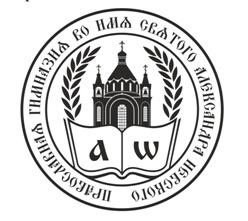 ОСНОВНОЙ ОБРАЗОВАТЕЛЬНОЙ ПРОГРАММЫ СРЕДНЕГО  ОБЩЕГО ОБРАЗОВАНИЯ частного общеобразовательного учреждения «Православная гимназия во имя святого благоверного великого князя Александра Невского №11»РАБОЧАЯ ПРОГРАММА КУРСА ВНЕУРОЧНОЙ ДЕЯТЕЛЬНОСТИ «ЦЕРКОВНОСЛАВЯНСКИЙ ЯЗЫК И ЦЕРКОВНОЕ ПЕНИЕ»10-11 классНижний Тагил20201. ПЛАНИРУЕМЫЕ РЕЗУЛЬТАТЫ КУРСА ВНЕУРОЧНОЙ ДЕЯТЕЛЬНОСТИМОДУЛЬ  «ЦЕРКОВНОСЛАВЯНСКИЙ ЯЗЫК»Личностными результатами освоения выпускниками программы по церковнославянскому  языку являются:1) осознание церковнославянского языка как языка православного богослужения, ключа к невещественным сокровищам нашей духовности, хранителя исторической памяти, духовности и самосознания поколений соотечественников;2) осознание духовной ценности церковнославянского языка; уважительное отношение к  языку православного богослужения; потребность сохранить церковнославянский язык как богодухновенный; стремление к речевому самосовершенствованию;3) достаточный объем словарного запаса и усвоенных грамматических средств для свободного выражения мыслей и чувств в процессе речевого общения; способность к самооценке на основе наблюдения за собственной речью.Метапредметными  результатами освоения выпускниками программы по церковнославянскому языку являются:1) развитие логики исторического языкового развития русского и индоевропейских языков, умение оперировать семиотической информацией,  высокая языковая культура и  информационная поисковая активность, навыки чтения и понимания текста, формирование знаково-символических и коммуникативных универсальных учебных действий, формирование позиции гражданина, ответственного за  сохранение духовности и исторической памяти народа; 2) чтение и понимание церковнославянского текста, осознанное участие в православном богослужении.Аудирование и чтение:адекватное понимание информации церковнославянского текста (коммуникативной установки, темы текста, основной мысли; основной и дополнительной информации);владение разными видами чтения (поисковым, просмотровым, ознакомительным, изучающим)  церковнославянских текстов разных стилей и жанров;адекватное восприятие на слух  церковнославянских текстов разных стилей и жанров; владение разными видами аудирования (выборочным, ознакомительным, детальным);способность извлекать информацию из различных источников, включая учебные книги и таблицы, схемы, диаграммы, электронные учебные пособия, ресурсы Интернета;свободно пользоваться словарями различных типов, справочной литературой, в том числе и на электронных носителях;овладение приемами отбора и систематизации материала на определенную тему; умение вести самостоятельный поиск информации; способность к преобразованию, сохранению и передаче информации, полученной в результате чтения или аудирования;умение сопоставлять и сравнивать церковнославянские тексты разных жанров с точки зрения их содержания, стилистических особенностей и использованных языковых средств.Говорение и письмо:способность определять цели предстоящей учебной деятельности (индивидуальной и коллективной), последовательность действий, оценивать достигнутые результаты и адекватно формулировать их в устной и письменной форме;умение воспроизводить прослушанный или прочитанный текст с заданной степенью свернутости (план, пересказ, конспект, аннотация);способность прочитать церковнославянский текст с соблюдением правил чтения и верной интонации;способность осуществлять речевой самоконтроль в процессе учебной деятельности и в повседневной практике речевого общения; способность оценивать свою речь с точки зрения ее содержания, языкового оформления; умение находить грамматические и речевые ошибки, недочеты, исправлять их; совершенствовать и редактировать собственные тексты;умение выступать перед аудиторией сверстников с небольшими сообщениями, докладом, рефератом; участие в спорах, обсуждениях актуальных тем с использованием различных средств аргументации;применение приобретенных знаний, умений и навыков в повседневной жизни; способность использовать филологическую грамотность как средство получения знаний по другим учебным предметам; применение полученных знаний, умений и навыков анализа языковых явлений на межпредметном уровне (на уроках иностранного языка, литературы и др.);коммуникативно целесообразное взаимодействие с окружающими людьми в процессе речевого общения, совместного выполнения какого-либо задания, участия в спорах, обсуждениях актуальных тем; овладение национально-культурными нормами речевого поведения в различных ситуациях формального и неформального межличностного и межкультурного общения.Предметными результатами изучения церковнославянского языка являются: знания об истории возникновения славянской письменности и роли свв. равноап. Кирилла и Мефодия в просвещении славян, понятие ЦСЯ, церковнославянской азбуки и нумерации, основных особенностей церковнославянского языкового строя,  умения читать и писать церковнославянский текст; представление о роли церковнославянского языка как первого литературного языка славян, языка восточнохристианского богослужения, средстве сохранения православной духовности и преемственности поколений,  сокровищнице  исторической памяти российского народа, средстве связи, консолидации и единения  с родственными славянскими народами;понимание места церковнославянского языка в системе гуманитарных наук и его роли в образовании в целом; усвоение основ научных знаний о церковнославянском языке; понимание взаимосвязи его уровней и единиц;представление о жанрах церковнославянского языка;овладение основными лексическими ресурсами церковнославянского языка;овладение основными нормами чтения церковнославянского текста, нормами речевого этикета и использование их в своей  церковной и повседневной  практике; опознавание и анализ основных единиц языка, грамматических категорий языка, уместное употребление языковых единиц адекватно ситуации речевого общения; проведение различных видов анализа слова (фонетический, морфемный, словообразовательный, лексический, морфологический), синтаксического анализа словосочетания и предложения, многоаспектного анализа текста с точки зрения его основных признаков и структуры, принадлежности к определенным жанрам, особенностей языкового оформления, использования выразительных средств языка; понимание коммуникативно-эстетических возможностей лексической и грамматической синонимии и использование их в собственной речевой практике; осознание эстетической функции церковнославянского языка, способность оценивать эстетическую сторону речевого высказывания при анализе текстов художественной литературы. Надпредметными результатами изучения церковнославянского языка в школе является осмысленное участие гимназистов в православном богослужении.МОДУЛЬ  «ЦЕРКОВНОЕ ПЕНИЕ»Личностные результаты: •	укорененность в православной традиции;•	наличие исторической памяти как чувства сопричастности с Отечеством;•	уважительное отношение к культурному наследию;•	ответственность и прилежание в учебе, усвоение таких качеств, как добросовестность, трудолюбие, долг, доброжелательность;•	наличие и практическая реализация навыков совместного творчества через участие в хоровом пении;•	развитие музыкально-эстетического чувства, умение видеть красоту православного богослужения.Метапредметные результаты:•	правильное понимание отношений знания и веры;•	совершенствование умственных способностей через опыт учебы, труда, творческой деятельности;•	умение извлекать духовный и нравственный смысл из полученных знаний;•	умение сотрудничать со сверстниками при решении творческих задач;•	овладение логическими действиями сравнения и обобщения в процессе анализа церковно-музыкальных произведений.Предметные результаты:•	формирование представления о значении церковного пения в духовно-нравственном становлении и развитии человека;•	овладение певческими основами осмогласия и основных неизменяемых песнопений православного богослужения;•	развитие вокально-хоровых навыков, музыкального слуха и певческого голоса;•	наличие навыков клиросного пения через осознанное участие в богослужении.По окончании курса выпускник средней школы должен:•	отличать по слуху напевы разных гласов;•	петь наиболее известные воскресные и праздничные гласовые песнопения по тексту без нот;•	петь основные неизменяемые песнопения церковных служб по нотам или наизусть;•	соблюдать правила орфоэпии при пении на церковнославянском языке;•	понимать смысл исполняемых песнопений;•	владеть основными вокально-хоровыми навыками – дыхание, атака звука, дикция, пение по руке регента;•	знать и соблюдать правила поведения на клиросе.2. СОДЕРЖАНИЕ УЧЕБНОГО ПРЕДМЕТАМОДУЛЬ  «ЦЕРКОВНОСЛАВЯНСКИЙ ЯЗЫК»Направленность курса церковнославянского языка на формирование коммуникативной, языковой и лингвистической (языковедческой) и культуроведческой компетенций нашла отражение в структуре примерной программы. В ней выделяются три сквозные содержательные линии, обеспечивающие формирование указанных компетенций:содержание, обеспечивающее формирование коммуникативной компетенции;содержание, обеспечивающее формирование языковой и лингвистической (языковедческой) компетенций;содержание, обеспечивающее формирование культуроведческая компетенции.Коммуникативная компетенцияСпецифика церковнославянского языка как языка богослужения, не используемого в бытовом общении. Сферы употребления церковнославянского языка. Восточно-христианская книжность как основная сфера употребления церковнославянского языка. Уставной книжный комплекс. Соборно-приходское и монастырское богослужение. Книжный комплекс Типикона Великой Церкви – древнейший книжный комплекс кирилло-мефодиевской традиции. Книжный комплекс Студийско-Алексиевского Устава. Книжный комплекс современного соборно-приходского и монастырского богослужения. Жанровое своеобразие церковнославянской книжности. Анализ  церковнославянского текста с точки зрения его темы, основной мысли, структуры, принадлежности к  тому или иному жанру книжности.Овладение аудированием (слушанием) и чтением. Адекватное восприятие церковнославянского текста в печатной форме и на слух. Овладение различными видами чтения (ознакомительное, изучающее, просмотровое), приемами работы со словарем, учебной книгой, церковнославянским текстом и другими информационными источниками, включая ресурсы Интернета.Языковая и лингвистическая  (языковедческая) компетенцииОбщие сведения о языке. Церковнославянский язык как развивающееся явление. Основные лингвистические словари: толковый, этимологический; словари старославянского, церковнославянского и древнерусского языков (обзорно). Библейский словарь. Извлечение необходимой информации из словарей. Система языкаЦерковнославянская графика. Проблема происхождения славянских азбук – глаголицы и кириллицы. Их источники. Общая характеристика кириллической азбуки, лежащей в основе современного письма восточно- и южнославянских народов; звуковое и числовое значение букв и лигатур, надстрочных  знаков. Правила их употребления. Эволюция церковнославянской азбуки, орфографические реформы. Правила чтения церковнославянских текстов. Фонетика церковнославянского языка. Гласные и согласные звуки.  Словообразование церковнославянского языка. Основные способы образования слов церковнославянского языка: калькирование, сложение основ, суффиксальное и префиксальное словообразование от славянских корней. Словообразовательный анализ текста.Церковнославянская лексика и фразеология. Лексическое значение слова. Однозначные и многозначные слова; прямое и переносное значения слова. Синонимы. Антонимы. Омонимы. Паронимы. Структура церковнославянской лексики. Специфика словарного состава церковнославянского как книжно-литературного, созданного для  передачи содержания богослужебных текстов. Книжный характер основного слоя церковнославянской лексики: названия отвлеченных понятий, качеств, действий и лиц по этим признакам. Грецизмы в славянских переводах греческих оригиналов.  Ветхозаветные и новозаветные фразеологизмы; их значение и употребление. Понятие об этимологии, истории происхождения слов и фразеологизмов. Лексический анализ текста.Церковнославянская морфология. Система частей речи в  церковнославянском и русском языках. Самостоятельные части речи, их грамматическое значение, морфологические признаки, синтаксическая роль.Имя существительное. Категориальное значение (предмет) и основные грамматические категории имени существительного (род, число, падеж).  Классифицирующее значение категории рода. Категория числа, противопоставляющая три формы: единственное-двойственное-множественное число. Категория падежа. Типы склонения существительных. Эволюция типов склонения.Местоимение. Категориальное значение,  основные грамматические категории и лексико-семантические разряды местоимения. Разряды неличных местоимений. Склонение местоимений.Имя прилагательное. Категориальное значение (признак),  основные грамматические категории и лексико-семантические разряды имени прилагательного. Род, число, падеж прилагательного. Краткие и полные имена прилагательные.  Степени сравнения.Глагол. Категориальное значение (действие) и основные грамматические категории глагола (время, вид, залог, наклонение, возвратность, переходность). Основы глагола (инфинитива и настоящего времени). Глагольные классы. Категория вида. Категория наклонения. Категория времени. Категория залога. Изъявительное (реальное) наклонение. Будущее время глаголов. Будущее простое и будущее сложное. Система прошедших времен. Аорист. Имперфект. Перфект. Плюсквамперфект. Ирреальное наклонение: повелительное, сослагательное наклонение. Неизменяемые глагольные формы. Причастие.Наречие. Служебные слова. Предлоги. Первичные и новые предлоги. Первоначальный синкретизм предлогов и приставок. Союзы и частицы. Морфологический анализ текста.Синтаксис церковнославянского языка. Словосочетание и предложение как основные единицы синтаксиса. Синтаксические связи слов в словосочетании и предложении. Порядок слов в предложении. Отрицание. Предложения простые и сложные. Оборот «дательный самостоятельный», двойной винительный. Основные синтаксические конструкции: целевые, императивные, условные.Синтаксический анализ текста  Использование церковнославянского языка на практике. Чтение, перевод, толкование церковнославянского текста. Комплексный анализ текста. Богослужебная практика.Культуроведческая компетенцияОтражение в языке культуры и истории народа. Родство славянских языков.Жизнь и труды святых равноапостольных Кирилла и Мефодия – первых славянских просветителей и первоучителей. Деятельность учеников св. Кирилла и Мефодия –  Наума, Саввы, Климента, Горазда и Ангелария в Чехии (царица Чешская Людмила и царь Боривой), Сербии (святой Савва) и Болгарии. Славянская книжность в Болгарии при царе Симеоне (893–927); охридская (кирилло-мефодиевские традиции) и преславская школы книжности в первом Болгарском царстве. Киевская Русь как преемница богослужебной славянской традиции. Перемещение центра славянской книжности и культуры в Москву как столицу России. Изводы древнецерковнославянской письменности. Церковнославянский язык – язык восточнославянского богослужения. Изоглоссия Древней Руси: церковнославянский богослужебный и древнерусский книжно-разговорный языки, их сосуществование и взаимовлияние. Древнерусское красноречие. Грамматики церковнославянского языка Лаврентия Зизания и Мелетия Смотрицкого. Понятие о церковнославянском языке и его нормах. Отношение М. В. Ломоносова к церковнославянскому языку. Теория «трех штилей». Современные слависты и писатели о церковнославянском языке. Роль церковнославянского языка в  современной богослужебной практике.МОДУЛЬ  «ЦЕРКОВНОЕ ПЕНИЕ»(одно-двухголосие)Стихирные гласы. «Господи воззвах». Богородичны догматики. «Всякое дыхание».Песнопения Божественной Литургии. Антифоны изобразительные малого знаменного распева, гармонизация о. Матфея (Мормыля). «Единородный Сыне» обиходное (повтор). «Святый Боже» болгарского распева. «Аллилуия»  киевского распева. Прокимны воскресные 8-ми гласов. Херувимская песнь Старосимоновская. «Милость мира» архимандрита Феофана. «Достойно есть киевского распева.Песнопения Всенощного бдения. Предначинательный псалом греческого распева. «Блажен муж» обиходное. «Свете Тихий», музыка И. Дворецкого. Прокимен субботы «Господь воцарися». «Сподоби, Господи» киевского распева. «Ныне отпущаеши» (повтор). Псалом 33-ий. «Хвалите имя Господне» киевского распева. Величания. «От юности моея» греческого распева. «Величит душа моя Господа» (повтор). Великое славословие обиходное. Воскресные тропари по славословии знаменного распева.Повторение стихирных гласов в двухголосии.Ирмологические гласы.Ирмосы Пасхи и Рождества Христова.Избранные песнопения Постной и Цветной Триоди. «Покаяния отверзи ми двери» напева Троице-Сергиевой лавры. Тропари постовые в конец вечерни. «Помощник и Покровитель», музыка Д. Бортнянского. «Да исправится молитва моя» греческого распева. «Ныне силы небесныя» киевского распева. «Се Жених грядет в полунощи» киевского распева. «Христос воскресе» обиходное, конечное. Эксапостиларий  «Плотию уснув». Стихиры Пасхи. Пасхальные часы3. ТЕМАТИЧЕСКОЕ ПЛАНИРОВАНИЕ10 класс11 классРазделТемаКол-во часовПовторение пройденного в 5-9 классахПовторение пройденного в 5-9 классах1Графика. Орфография.1Пунктуация.1Фонетика.1Морфология.1МорфологияЦерковнославянский глагол.1Настоящее время глагола.1Будущее время глагола.1Прошедшее время. Аорист.1Прошедшее время. Имперфект.1Прошедшее время. Префект. Прошедшее время. Плюсквамперфект.1Условное наклонение.1Сослагательное наклонение.1Церковнославянское причастие. Действительное причастие.1Церковнославянское причастие. Страдательное причастие.1Изучение стихирных гласов.«Господи воззвах». Богородичны догматики1 «Всякое дыхание»1. Избранные стихиры двунадесятых праздников1Песнопения Божественной Литургии.Литургия оглашенных1Антифоны изобразительные малого знаменного распева, гармонизация о. Матфея (Мормыля). 1«Единородный Сыне» обиходное (повтор)1«Святый Боже» болгарского распева. 1 «Аллилуия»  киевского распева.1 Прокимны воскресные 8-ми гласов.1Литургия верных Херувимская песнь Старосимоновская. «Милость мира» архимандрита Феофана. 1«Достойно есть» киевского распева.1Песнопения Всенощного бдения.Вечерня1Предначинательный псалом греческого распева.1 «Блажен муж» обиходное. 1«Свете Тихий», музыка И. Дворецкого. 1Прокимен субботы «Господь воцарися».1 «Сподоби, Господи» киевского распева. 1«Ныне отпущаеши» (повтор). 1Обобщение изученного134РазделТемаКол-во часовСинтаксисСпособы выражения подлежащего и сказуемого.1Конструкции с «двойными падежами» .1Дательный самостоятельный.1Сложное предложение. 1Перевод текстаЦерковнославянская лексика. Паронимы.1Проблемы перевода церковнославянских текстов.1Высокий стиль речи.1Значение церковнославянского языка.1Судьбы славянской письменности и культуры.1Утреня «Хвалите имя Господне» киевского распева. Величания. 1«От юности моея» греческого распева. «Величит душа моя Господа» (повтор) распев.1Великое славословие обиходное. Воскресные тропари по славословии знаменного 1Повторение стихирных гласов в двухголосииИзучение ирмологических гласов1Изучение ирмологических гласов1Ирмосы Пасхи и Рождества Христова1Ирмосы Пасхи и Рождества Христова1Ирмосы Пасхи и Рождества Христова1Ирмосы Пасхи и Рождества Христова1Избранные песнопения Постной Триоди (22 ч).1«Покаяния отверзи ми двери» напева Троице-Сергиевой лавры.1 Тропари постовые в конец вечерни. 1«Помощник и Покровитель», музыка Д. Бортнянского. 1«Да  греческого распева. «Ныне силы небесныя» киевского распева. 1«Се Жених грядет в полунощи» киевского распева.1Избранные песнопения Цветной Триоди1 «Христос воскресе» обиходное, конечное1Эксапостиларий «Плотию уснув»1 Стихиры Пасхи1Пасхальные часы.1Пасхальные часы.1Пасхальные часы.1День славянской письменностиПраздник славянской письменности.1Праздник славянской письменности.1Праздник славянской письменности.134